заявка на участие в конкурсном отборе проектов;проект;копии учредительных документов;копии документов, указанных в пунктах 3 и 3.1 статьи 32 Федерального закона «О некоммерческих организациях», представленных в Министерство юстиции Российской Федерации (его территориальный орган), за предыдущий отчетный год;справку из кредитной организации о наличии рублевого счета;письмо об отсутствии задолженности по выплате заработной платы работникам, заверенное подписью руководителя социально ориентированной некоммерческой организации и печатью организации;письменное обязательство о софинансировании из внебюджетных источников расходов на реализацию представленного на конкурс проекта в размере не менее 10 процентов от общей суммы финансирования проекта;копии материалов о деятельности социально ориентированной некоммерческой организации в СМИ (за исключением информации на собственном сайте социально ориентированной некоммерческой организации в информационно-телекоммуникационной сети «Интернет») за истекший год;благодарственные письма, отзывы о деятельности социально ориентированной некоммерческой организации (при наличии);дополнительные документы и материалы о деятельности социально ориентированной некоммерческой организации, в том числе информацию о ранее реализованных проектах (при наличии);копию согласия налогоплательщика (плательщика страховых взносов) на признание сведений, составляющих налоговую тайну, общедоступными по форме, утвержденной федеральным органом исполнительной власти, уполномоченным по контролю и надзору в области налогов и сборов, в отношении всех общедоступных сведений, полученных налоговым органом;копию расчета по страховым взносам за отчетный период с отметкой налогового органа.Копии документов должны быть заверены подписью руководителя социально ориентированной некоммерческой организации и печатью организации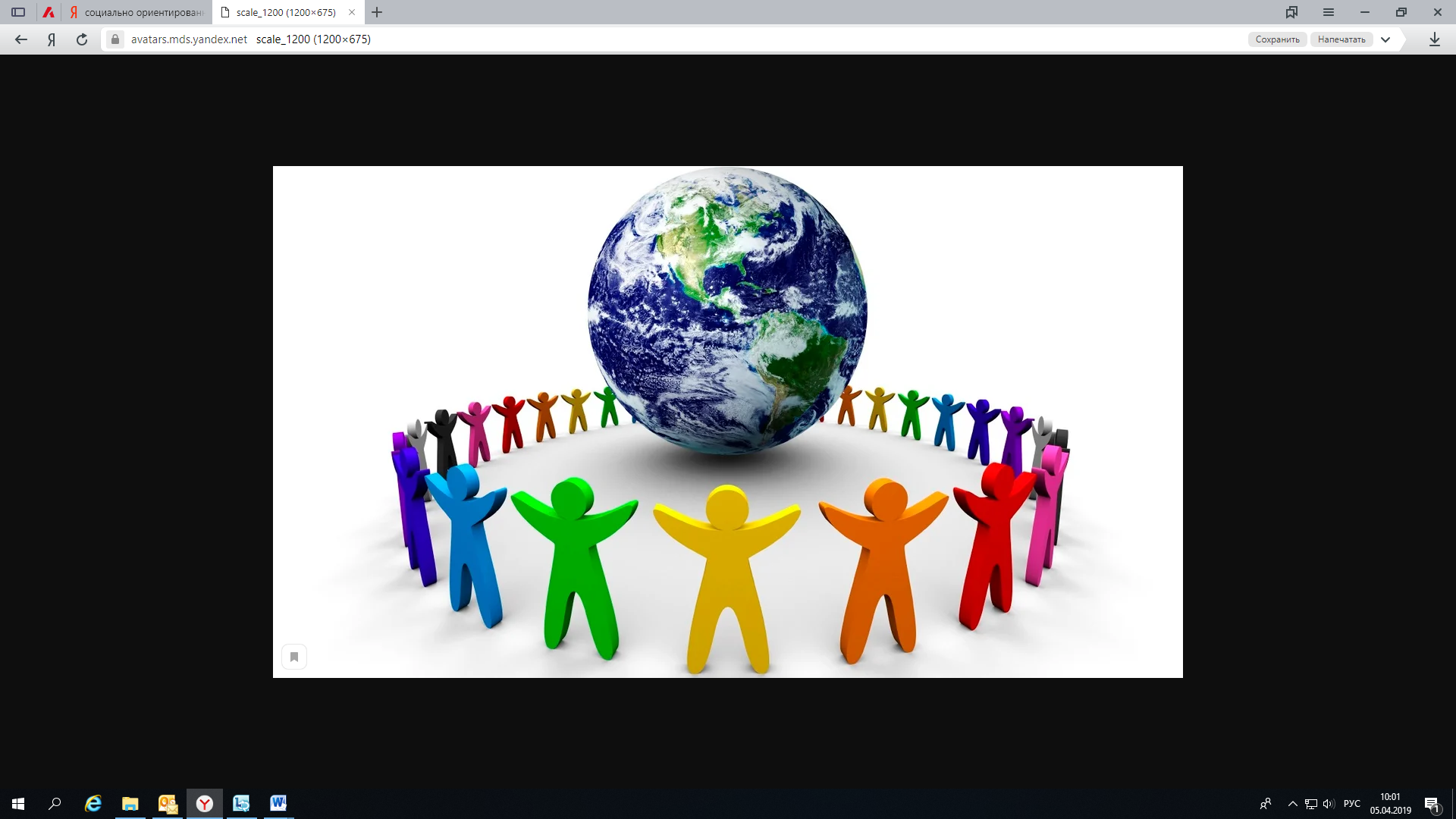 Министерстве экономического развития, промышленности и торговлиЧувашской Республикиг. Чебоксары, Президентский б-р, д. 10, 3 этаж, каб. 5тел.: 8 (8352) 56-52-34, доб. 2357e-mail: economy49@cap.ruИнтернет сайт: www.economy.cap.ruМинистерство экономического развития, промышленности и торговли Чувашской Республики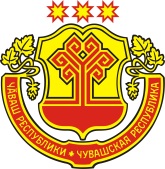 Государственная поддержка социально ориентированных некоммерческих организацийЧебоксары – 2019 Участниками конкурса могут быть социально ориентированные некоммерческие организации, зарегистрированные и осуществляющие в соответствии со своими учредительными документами деятельность на территории Чувашской Республики, направленную на осуществление одного или нескольких видов деятельности, предусмотренных статьей 6Закона Чувашской Республики«О поддержке социально ориентированных некоммерческих организаций вЧувашской Республике».Предоставление субсидии осуществляется при соблюдении социально ориентированными некоммерческими организациями следующих условий:Государственная регистрация в качестве юридического лица в соответствии с законодательством Российской Федерации и осуществление деятельности на территории Чувашской Республики не менее одного года.Софинансирование из внебюджетных источников расходов на реализацию представленного социально ориентированной некоммерческой организацией на конкурс проекта в размере не менее 10 % от общей суммы финансирования проекта.Отсутствие неисполненной обязанности по уплате налогов, сборов, страховых взносов, пеней, штрафов, процентов, подлежащих уплате в соответствии с законодательством Российской Федерации о налогах и сборах, по состоянию на 1 число месяца, предшествующего месяцу, в котором планируется заключение договора об оказании государственной поддержки.Срок реализации проекта - не менее одного года.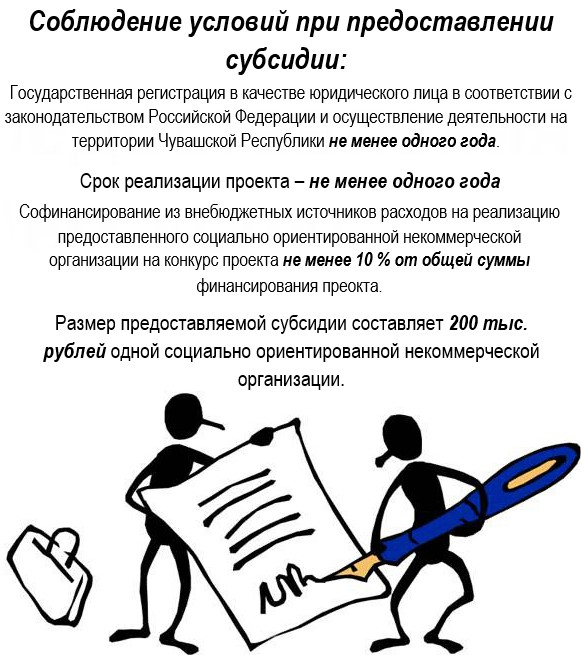 а) профилактика социального сиротства, поддержка материнства, отцовства и детства;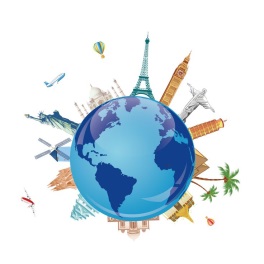 б) повышение качества жизни людей пожилого возраста;в) социальная адаптация инвалидов и их семей;г) развитие дополнительного образования, научно-технического и художественного творчества, массового спорта, деятельности в сфере краеведения и экологии;д) развитие межнационального сотрудничества, сохранение и защита самобытности, культуры, языков и традиций народов Российской Федерации;е) профилактика немедицинского потребления наркотических средств и психотропных веществ, комплексная реабилитация и ресоциализация лиц, потребляющих наркотические средства и психотропные вещества в немедицинских целях, в том числе профилактика ВИЧ-инфекции;ж) сохранение, использование и популяризация объектов культурного наследия и их территорий;з) формирование в обществе нетерпимости к коррупционному поведению;и) деятельность в области защиты прав потребителей;к) оказание юридической помощи на безвозмездной или на льготной основе гражданам и социально ориентированным некоммерческим организациям, правовое просвещение населения, деятельность по защите прав и свобод человека и гражданина;л) деятельность в области военно-патриотического воспитания молодежи;м) развитие добровольчества (волонтерства) и благотворительности, в том числе развитие системы безвозмездного донорства крови и ее компонентов;н) содействие повышению мобильности трудовых ресурсов.